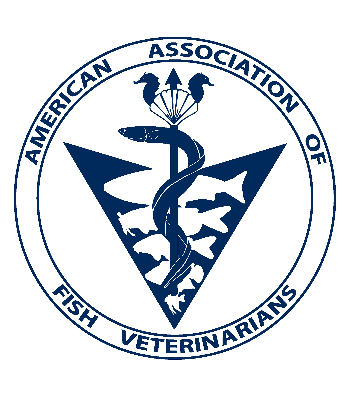 American Association of Fish Veterinarians Student Scholarship Application FormName: Address: Phone number: Email address: School and class year: Veterinary school GPA:  7.  Description of the experience. Please include location, supervisor or coordinator, a description of activities/responsibilities, and a statement of the approximate cost and if funding is available from other sources.8.  Obtain 2 reference letters, preferably from faculty submitted directly from the reference to Dr. Lester Khoo at khoo@cvm.msstate.edu.